Türkiye Sualtı Sporları Federasyonu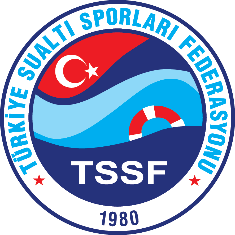 Sualtı Ragbisi Branşı- YARIŞMA TALİMATI-Yarışma Adı	: Sualtı Ragbisi U21 (21 Yaş Altı) Türkiye ŞampiyonasıYer		: İzmirHavuz	: İzmir Yüksek Teknoloji Enstitüsü Yüzme HavuzuTarih	: 14-16 Şubat 2020Son Başvuru	: 3 Şubat 2020 Pazartesi günü saat 12:00Teknik Toplantı	: 14 Şubat Cuma (18:00) İzmir Yüksek Teknoloji Enstitüsü Yüzme HavuzuToplantı, katılımcı kulüpler fazla olduğu takdirde 14 Şubat Cuma günü saat 14:00’de başlayacak ve müsabakalarda toplantı sonrası saat 16:00’da başlayacaktır.Katılımın normal olması durumunda teknik toplantı saati 18:00’da olacak ve müsabakalar 15 Şubat Cumartesi sabah başlayacaktır.Teknik toplantıya; her kulüp adına, onaylı kafile listesinde ismi yazılı olan takım antrenörü ya da idarecisi olarak görevlendirilmiş, en fazla 2(iki) kişi katılacaktır.Yarışmaya katılan kulüpler ile ilgisi olmayan kişiler ve sporcular kesinlikle teknik toplantıya katılamayacaklardır.Teknik toplantıya, kafile listesinde adı yazılı antrenör veya idareci ile geçerli yazılı mazeret dilekçesi bildirmeden katılmayan kulüpler kesinlikle yarışmalar alınmayacaktır.Müsabakalarda uygulanacak sistem ve maç süreleri, katılımcı kulüp sayılarına göre yayınlanacak fikstür ile ilan edilecektir.YAŞ GRUPLARI ve KISITLAMALARU21 (21 Yaş Altı) yaş kategorisinde kadın ve/veya erkek her takım müsabakalara, 2005 doğum (15 yaş) yılı alt sınır olan en fazla 15 (onbeş) sporcu en az 6 (altı) sporcu ile katılabilirler.BAŞVURU SÜRECİTSSF 2020 yılı faaliyet programında yer alan yarışmalara katılabilmek için tüm kulüplerin 2020 sezonu akreditasyon işlemlerini yapmış olması gerekmektedir. Akreditasyon için kulüpler;Kulüp antetli kâğıdı ile TSSF Başkanlığına yazılmış 2020 yılında hangi branşların müsabakalarına katılım yapılacağı ile ilgili kulüp başkanı onaylı dilekçe ekinde yönetim kurulu kararının fotokopisi ile ilgili branşta en az 2. Kademe Antrenörlük belgesine sahip olan antrenörün belge fotokopisini beyan etmek zorundadır.b. 	Akreditasyon işlemini tamamlayan kulüp sezondaki bildirim yaptığı branşın tüm müsabakalarına katılmak zorundadır. Mazeretsiz katılmadığı tespit edilen kulüpler mazeret sebebini yazılı olarak Federasyona bildirmek zorundadır. Aksi takdirde kulüpler TSSF disiplin kuruluna sevk edilecektir. c. 	2020 yılı akreditasyon işlemi yapmayan kulüpler TSSF faaliyetlerine katılamayacaklardır. d. 	Aktif sporculuk hayatı devam eden bir antrenör ya da hakem, sporcusu olduğu kulüp dışında başka bir kulüpte antrenör olarak ya da hakem olarak görev almayacaktır. İlgili sporcuların, sporcu olarak yarışmayacağı ya da antrenör, hakem olarak görev almayacağını yazılı olarak beyan etmesi gerekmektedir. Kulüplerimizin bu hususa önemle dikkat etmeleri gerekmektedir. Aksi takdirde akreditasyon işlemleri gerçekleştirilemeyecektir.2020 sezonuna ait yeni sporcu lisanslarının ya da önceki sezona ait lisansların vize işlemlerinin tamamlanabilmesi için, yarışmalara katılacak kulüplerin tüm lisans ve akreditasyon evraklarını 3 Şubat 2020 Pazartesi günü mesai saati bitimine kadar TSSF İstanbul birimine ulaştırması gerekmektedir. Belirtilen tarihe kadar lisans evraklarını göndermeyen kulüplerin yeni lisans ya da vize işlemlerinin tamamlanması mümkün olamayacaktır.Lisans işlemleri ile ilgili detaylı bilgi ve formlar, TSSF internet sitesindeki formlar bölümünde bulunan lisans işlemleri bölümünden temin edilebilir.Yarışmaya katılabilmek için;Katılımcı kulüplerin “Yarışma Başvuru Dilekçesini” doldurarak 3 Şubat 2020 Pazartesi günü saat 12:00 a kadar TSSF İstanbul birimine faks ile ulaştırması gerekmektedir.b.	“Yarışma Başvuru Dilekçesi” ve TSSF internet sitesinde, yarışma duyurusunun yapıldığı sayfada bulunmaktadır.	TSSF İstanbul Birimi Faks Numarası:	0216 348 55 44		TSSF E-posta Adresi:		uwr@tssf.gov.trKATILIM KOŞULLARIKulüpler, bağlı bulundukları Gençlik Hizmetleri ve Spor İl Müdürlükleri tarafından onaylanmış kafile listelerini ve 2020 sezonu için TSSF tarafından hazırlanmış sporcu lisanslarını yarışma teknik toplantısında federasyon yetkililerine teslim edeceklerdir. Bu belgeleri teslim etmeyen kulüpler yarışmaya kabul edilmeyecektir.Yarışmalara katılacak idareci, antrenör ve sporcular izinlerini bağlı bulundukları Gençlik Hizmetleri ve Spor İl Müdürlüklerinden talep edeceklerdir.Yarışmanın düzenlendiği şehre bağlı kulüpler harcırah almayacaktır.Sıralamada ilk 8 (sekiz) takım içinde yer alan takımlara sadece otobüs rayici olan ulaşım bedeli ödenecektir.Kadın ve erkek olmak üzere iki takımı da otobüs rayici olan ulaşım bedeli almaya hak kazanan kulüplere, onaylı kafile listesinde ismi bulunan en fazla 12 (oniki) kadın, en fazla 12 (oniki) erkek sporcu, 1 (bir) kadın takım antrenörü, 1 (bir) erkek takım antrenörü ve 1 (bir) idareci için ödeme yapılacaktır. Kadın ya da erkek olmak üzere sadece bir takım otobüs rayici olan ulaşım bedeli almaya hak kazanan kulüplere, onaylı kafile listesinde ismi bulunan en fazla 12 (oniki) sporcu ve 1 (bir) antrenör ya da 1 (bir) idareci için ödeme yapılır.Listelerde silinti ve kazıntı yapılmayacaktır. Silinti ve kazıntı yapılan listeler harcırah ödemeleri için işleme alınmayacaktır. Harcırah ödemeleri, onaylı listede adı bulunan sporcu, antrenör ve idareciye yapılacaktır.Fikstürde bulunan müsabakalardan herhangi birine sebepsiz yere katılmayan takımlara harcırah ödemesi yapılmayacak ve turnuvaya katılmış sayılmayacaklardır.Akredite olan kulüp idareci veya antrenörleri; müsabakalarda yarışacak olan sporcuların adı, soyadı, doğum tarihi ve başlık numaralarının olduğu esame listelerini son başvuru tarihine kadar TSSF Sualtı Ragbisi Teknik Kurul mail adresi olan uwr@tssf.gov.tr adresine ve mhk@tssf.gov.tr adresine mail atmak zorundadır. Maç listeleri hazır basılı bir şekilde gelecektir. Antrenörler sadece masaya gelerek oynamayacak oyuncuları belirtecektir. Başlık numaraları her maç değiştirilmeyecektir. Zorunlu bir değişiklik yapılacak ise SAHA DİREKTÖRÜNE bilgi verilecektir.YARIŞMA KURALLARI3 Şubat 2020 Pazartesi günü saat 19.00’da Teknik Kurul üyelerinin ve başvuru yapan kulüp temsilcilerinin katılımıyla Bornova Gençlik Spor İlçe Müdürlüğü toplantı salonunda fikstür toplantısı yapılacaktır. Fikstür kura çekimine başvuru yapan kulüplerden, kulübünü temsilen bir antrenör veya bir idareci katılabilecektir. Yapılacak fikstür TSSF web sayfasında (www.tssf.gov.tr) ilan edilecektir. Müsabaka Jürisi; - 1(bir) TSSF Sualtı Ragbisi Teknik Kurul üyesi,- 2(iki) Antrenör (TSSF Sualtı Ragbisi 2. Kademe Antrenör belgeli),- 1(bir) Müsabaka Başhakemi,- 1(bir) MHK Başkanı veya üyesinden olmak üzere 5(beş) kişiden oluşturulacaktır.Kulüpler; Gençlik Hizmetleri ve Spor İl Müdürlüklerinden onaylı takım listelerini ve sporcuların 2020 sezonu vizeli lisanslarını teknik toplantıda TSSF MHK Başkanlığına teslim edeceklerdir.Listeler; katılımcıların adı soyadı, doğum tarihi ve T.C. kimlik numaraları yazılarak hazırlanacaktır. Onaylı takım listesi olmayan kulüpler, lisanssız sporcular ve ferdi lisanslı olan sporcular yarışmalara katılamayacaktır.Yarışmalara her takım, en fazla 15 (onbeş) sporcu ile katılabilirler. Müsabakalarda, takımların maça başlayabilmesi için en az 6 (altı) sporcu ile havuz içinde hazır olması gerekmektedir. Maçlar sırasında oyun alanı içerisinde maça çıkan kulüplerin listesinde ismi yer almayan başka takımların sporcu/antrenör/idarecisi bulunması yasaktır.Takım maça başlarken, antrenörler teknik toplantıda dağıtılacak olan akreditasyon kartlarını takmak zorundadır. Takım idarecileri müsabakalar esnasında takımların başında sahaya çıkamazlar.2. Kademe Antrenör: Kırmızı renkli akreditasyon kartına sahiptir. Takımın başında kendisi için ayrılmış yerde (Oyuncu değişim alanı) veya suda olabilir. Her türlü teknik ve taktik bilgiyi verebilir. Hakeme İtiraz edebilir. 1. Kademe Antrenör: Mavi renkli akreditasyon kartına sahiptir. Yardımcı antrenördür. Takımın başında kendisi için ayrılmış yerde (Oyuncu değişim alanında) olabilir.  Teknik ve taktik veremez. İtiraz edemez. Havuz güvertesinde TSSF’nun yetkilendirdiği kişiler haricinde video görüntüsü çekilemez. Üçüncü kişiler cep telefonu, kamera tarzı bir şey ile maçı çekemez, canlı yayınlayamaz. Bu eylemleri ancak tribünden yapabilir. Takım idarecileri müsabakalar esnasında ancak tribünde bulunabilir oyun alanına giriş yetkisi yoktur.Maçını tamamlayan takımlar bir an önce sahayı terk etmelidir. Maçı olmayan hiçbir takım sporcusu veya antrenörü havuz güvertesinde bulunamaz. Tribünlerden maçları takip edebilirler. Böyle bir durumda kim varsa uyarılır. Uymayanlar tedbirli olarak DİSİPLİN KURULUNA sevk edilir. Tedbir konulduğu için aynı turnuvada hiçbir maçta görev alamaz.Müsabakalara her takım “kulak koruyuculu” koyu renkli (mavi-siyah) ve açık renkli (beyaz) başlıkları ile katılmak zorundadır. Ayrıca mayo renkleri de koyu renk (mavi-siyah) ve açık renk (beyaz) olacaktır. Kulüpler şampiyona da takımlarını temsil eden spor malzemelerini kullanacaktır. Başka kulüplerin isimleri ve logoları bulunan (mayo, başlık, jersey tshirt vs.) malzemelerle şampiyonaya katılmak ve milli takım ekipmanlarını (mayo, başlık, jersey tshirt vs.), müsabakalar süresince ve esnasında kullanmak, giymek, taşımak yasaktır. Bu kurula uymayan takımlar ve sporcuları Müsabakadan men edilerek Disiplin kuruluna sevk edileceklerdir.Kulüpler; mayolarının ve başlıklarının fotoğraf veya tasarımlarını son başvuru tarihine kadar TSSF Sualtı Ragbisi Teknik Kurul mail adresi olan uwr@tssf.gov.tr adresine göndermiş olmaları ve onay almış olmaları gerekmektedir. (mayo ve başlık tasarımları olmayan veya tasarımları TSSF Sualtı Ragbisi Teknik Kurulu tarafından onaylanmayan takımlar düz siyah/lacivert ve düz beyaz mayo kullanmaya devam edeceklerdir) Mayo ve başlıklarını zamanında onaylatmayan takımlar müsabakaya katılamayacaktır. Müsabakalarda Jersey kullanacak Erkek takımlarında bulunan tüm sporcularının Jersey kullanması gerekmektedir. Jersey kullanmayacak Erkek takımlarında hiçbir sporcunun Jersey kullanmaması gerekmektedir.Maçlar, penaltı ve molalar hariç süre durdurulmadan 12'şer dakikadan 2 devre oynanacaktır. Final Maçı, duraklama anlarında süre durdurularak 15’er dakikalık 2 devre olarak oynanacaktır.  Müsabaka boyunca devre araları 5 dakika olacaktır. Takımların maç boyunca bir adet mola hakkı bulunacaktır. Şampiyona jürisi, maç yoğunluğuna göre maç süresinde değişiklik yapabilir.Takımlar, ilan edilmiş şampiyona fikstüründeki maçlarının başlangıç saatinden; 10 dakika önce hakem kontrolü için ısınma alanın kenarında hazır olmaları gerekmektedir. Maçın başlamasından 5 dakika önce hala havuz kenarında bulunmayan takımlar için ilk uyarı anonsu yapılacaktır. Bunu takiben 5 dakika ara ile 1 uyarı anonsu daha yapılacaktır. Uyarı anonsundan sonra hala havuz kenarında bulunmayan ve müsabakadan önce hakem kontrolü için talimatta belirtildiği şekilde hazır olmayan takımlar 8-0 hükmen mağlup kabul edilecekler ve disiplin kuruluna sevk edileceklerdir. İlk uyarı anonsundan sonra, son uyarı anonsu yapılmadan önce havuz kenarında hakem kontrolü için hazır hale gelen takımlar müsabakaya çıkacak ancak müsabaka programına uymadıkları için disiplin kuruluna sevk edileceklerdir.2020 Yılı Sualtı Ragbisi U21 Türkiye Şampiyonası müsabakalarında Kadın ve Erkek kategorilerinde yarışacak sporcular arasından TSSF tarafından görevlendirilmiş Milli Takım Antrenörleri tarafından gözlem yapılarak U21 milli takım aday kadroları takibi yapılacaktır. Bu Yüzden Esame Listelerinde belirtilen başlık numaralarının sporcular tarafından tüm müsabaka boyunca değiştirilmeden kullanılması gerekmektedir.Antrenör akredite olduğu kulüpte sporcu olabilir ancak başka bir takımında herhangi bir görev (antrenör, sporcu, idareci, yönetici vs.) olamaz. Müsabakalar boyunca başka kulüp adına akredite olmuş antrenör, idareci, ve sporcular başka bir takımın müsabakası sırasında oyun alanı içerisinde bulunamazlar. Müsabakalarda herhangi bir konuda itiraz etmek için maç sonunda sözlü olarak 15 dk içerisinde; Takım Kaptanı veya Antrenör aracılığıyla Müsabaka Başhakemine, 1(bir) saat içerisinde TSSF MHK Başkanlığına itiraz bedeli 350TL ücret ve dilekçe ile yapılacaktır. Sözlü yapılan itirazlar için herhangi bir işlem yapılmayacaktır. Havuzun yarışma için hazırlığı; Teknik kurul üyeleri, MHK Başkanı, Müsabaka başhakemi ve TSSF İl Temsilciliği ile birlikte hazırlanacaktır. Kalelerin, kornaların, sualtı kamerası ve diğer araç gerecin testlerinin yapılarak Müsabaka sahasında bulundurulması TSSF Sualtı Ragbisi Teknik Kurulu ve Müsabaka Başhakemi tarafından organize edilecektir. Müsabakalarda oynanacak topların seçimi için kulüpler önerdikleri topları Teknik Toplantıda Müsabaka Baş Hakemine teslim edecektir. Teknik Toplantı sonrasında havuzda Müsabaka topu seçimi yapılacaktır. Kulüplerin müsabaka topu sunmaması halinde Federasyona ait mevcut toplarla oynamayı kulüpler otomatikman kabul eder.Açılış/kapanış seremonileri hazırlığı, protokol davetiyeleri fakslanması, bannerlar, bariyerler, telsizler, fotoğraf makinesi ve video, TSSF bayrağı ve afişleri, Spor toto afişleri, Madalya ve kupalar, Federasyondan yarışma mahalline kargolanması, yarışma bitiminde yarışma mahalline eksiksiz ve tam olarak teslim edilmesi ve müsabakada kullanılacak dalış tüplerinin ve diğer ekipmanlarının organize edilmesi, boşalan dalış tüplerinin doldurulması, müsabakada görevli TSSF Organizasyon Komitesi ve İl Temsilciliği tarafından sağlanacaktır.Yarışma fikstürü Türkiye Sualtı Sporları Federasyonu Sualtı Ragbisi Teknik Kurulu tarafından hazırlanır. Bu talimatta yer almayan konularda Uluslararası Sualtı Aktiviteleri Konfederasyonu (CMAS) kuralları geçerlidir. Gerektiğinde talimatta yer alan kuralların yanı sıra müsabaka tarih ve yer değişikliği yapmakla Türkiye Sualtı Sporları Federasyonu Başkanlığı yetkilidir.DOPİNGLE MÜCADELESpor Genel Müdürlüğü (SGM) ile Türkiye Milli Olimpiyat Komitesi (TMOK) arasında 24 Mayıs 2011 tarihinde imzalanan protokol uyarınca Türkiye’de dopingle mücadeleyi etkin bir şekilde yürütmek amacıyla Haziran 2011’de Türkiye Milli Olimpiyat Komitesi bünyesinde “Dopingle Mücadele Komisyonu” kurulmuş olup, komisyon tarafından hazırlanan “Türkiye Dopingle Mücadele Talimatı” 23 Eylül 2011 tarihinde Dünya Dopingle Mücadele Ajansı tarafından da onaylanarak yürürlüğe girmiştir. Dünya Dopingle Mücadele Ajansı’nın (WADA) tüm ülkeler ve uluslararası federasyonlarca kabul edilmiş olan Dopingle Mücadele Kuralları (CODE) çerçevesinde hazırlanan “2019 Yılı Yasaklılar Listesi Uluslararası Standartları” resmî web sitemizde yayımlanarak spor kulüplerimizin, antrenörlerimizin ve sporcularımızın bilgisine sunulmuştur.Buna göre federasyonumuza bağlı tüm kulüp, antrenör ve sporcular ilgili talimatlarda belirlenen kuralları kabul etmiş sayılacak, yurtiçi ve yurtdışı tüm faaliyetlerde yaşanacak herhangi bir olumsuz durumda, gerekirse federasyonumuz Disiplin Kuruluna sevk edilecektir.Türkiye Milli Olimpiyat Komitesi Dopingle Mücadele Komisyonu tarafından, belirli bir hastalığı veya sağlık koşulları nedeniyle, yasaklı olan ilaçları kullanmak zorunda kalan sporcular için Tedavi Amaçlı Kullanım İzni (TAKİ) verilebilmektedir. Söz konusu izin için yapılan başvuru ve değerlendirme süreci, WADA'nın belirlediği Uluslararası Tedavi Amaçlı Kullanım İzni Standartları çerçevesinde yürütülmektedir. Bu çerçevede TAKİ izni verilebilmesi için;Sporcunun söz konusu yasaklı madde veya yöntemi uygulamadığı durumda sağlığının ciddi ölçüde tehlikeye gireceği,Tedavi amaçlı olarak söz konusu maddenin kullanımının sporcunun performansında anlamlı bir değişikliğe yol açmayacağı,Başka yasaklı olmayan hiçbir gerçekçi tedavi yönteminin bulunmadığının kanıtlanması gerekmektedir.Tedavi Amaçlı Kullanım İstisnası Talimatı ve TAKİ formu, Türkiye Milli Olimpiyat Komitesi'nin resmî web sitesinde Dopingle Mücadele kısmında yer almaktadır.Bu çerçevede, TMOK Dopingle Mücadele Komisyonu' da TAKİ için yapılan başvurularda, söz konusu formun eksiksiz olarak doldurulması ve sporcunun hastalık veya sağlık durumu ile ilgili belgeleri ile başka tedavi seçenekleri ile sonuç alınamadığına ilişkin belgelerin forma eklenmesi gerekmektedir. Spor Genel Müdürlüğü (SGM) ile Türkiye Milli Olimpiyat Komitesi (TMOK) arasında 24 Mayıs 2011 tarihinde imzalanan protokol uyarınca Türkiye’de dopingle mücadeleyi etkin bir şekilde yürütmek amacıyla Haziran 2011’de Türkiye Milli Olimpiyat Komitesi bünyesinde “Dopingle Mücadele Komisyonu” kurulmuş, Komisyon tarafından hazırlanan “Türkiye Dopingle Mücadele Talimatı” 23 Eylül 2011 tarihinde Dünya Dopingle Mücadele Ajansı tarafından da onaylanarak yürürlüğe girmiştir. Dünya Dopingle Mücadele Ajansı (WADA)’nın tüm ülkeler ve uluslararası federasyonlarca kabul edilmiş olan Dopingle Mücadele Kuralları (CODE) çerçevesinde hazırlanan “2015 Yılı Yasaklılar Listesi Uluslararası Standartları”nı resmi web sitemizde yayımlayarak Spor Kulüplerimizin, Antrenörlerimizin ve Sporcularımızın bilgisine sunulmuştur.Buna göre Yurtiçi ve Yurtdışı tüm faaliyetlerde yaşanacak herhangi bir olumsuzlukta Kulüp, Antrenör ve Sporcuların ilgili talimatlarca belirlenen kuralları kabul etmiş sayılıp, gerektiğinde Federasyonumuz Disiplin Kuruluna sevk edilecektir.		.….../……/ 2020TÜRKİYE SUALTI SPORLARI FEDERASYONU BAŞKANLIĞI’NA	14-16 Şubat 2020 tarihlerinde İzmir Yüksek Teknoloji Enstitüsü Yüzme Havuzunda yapılacak olan Sualtı Ragbisi U21 Türkiye Şampiyonasına katılmak üzere başvurumuz ile ilgili gereğinin yapılmasını arz ederim.							                                    KULUP YETKİLİSİ								                      İMZA- KAŞE     Not: Bu form 3 Şubat 2020 saat 12:00 a kadar Federasyonumuz 0216 348 55 44 numaralı faksına kaşeli imzalı olarak gönderilmesi gerekmektedir.KULÜP TAM ADIVARSA KULÜP ADI KISALTMASIBULUNDUĞU İLKULÜP YETKİLİSİ ADI SOYADIKULÜP YETKİLİSİ TC KİMLİK NOANTRENÖR ADI SOYADIKULÜP YETKİLİSİ/ANTRENÖR CEP TELEFONUKULÜP ADRESİKULÜP TEL NOKULÜP FAKS NOKULÜP E-POSTABAYAN TAKIMI KATILIYOR MU?EVET               HAYIR SPORCU SAYISI………………SPORCU SAYISI………………SPORCU SAYISI………………ERKEK TAKIMI KATILIYOR MU?EVET                HAYIRSPORCU SAYISI………………SPORCU SAYISI………………SPORCU SAYISI………………KULÜP BANKA BİLGİLERİKULÜP BANKA BİLGİLERİKULÜP BANKA BİLGİLERİKULÜP BANKA BİLGİLERİKulübümüz sporcuları adına taahhuk edecek olan harcırah ödemesinin Kulübümüz tarafından yetkilendirilen aşağıda ismi belirtilen mutemetin hesabına ödenmesi hususnu arz ederim.Kulübümüz sporcuları adına taahhuk edecek olan harcırah ödemesinin Kulübümüz tarafından yetkilendirilen aşağıda ismi belirtilen mutemetin hesabına ödenmesi hususnu arz ederim.Kulübümüz sporcuları adına taahhuk edecek olan harcırah ödemesinin Kulübümüz tarafından yetkilendirilen aşağıda ismi belirtilen mutemetin hesabına ödenmesi hususnu arz ederim.Kulübümüz sporcuları adına taahhuk edecek olan harcırah ödemesinin Kulübümüz tarafından yetkilendirilen aşağıda ismi belirtilen mutemetin hesabına ödenmesi hususnu arz ederim.BANKA ADIHESAP SAHİBİ ADIIBAN NO